 Al fine di contrastare la diffusione del virus Covid-19, saranno messe in atto, tra le altre, le seguenti misure di sicurezza: • i candidati dovranno presentarsi muniti di mascherina di tipo "FFP2" che dovrà essere indossata per tutta la durata della permanenza nei locali ove si svolgerà la prova d'esame; • prima di accedere ai locali ai candidati verrà misurata la temperatura corporea e sarà vietato l'accesso a coloro che risulteranno avere una temperatura superiore a 37,5° C; • il giorno della prova i candidati dovranno consegnare il modulo di dichiarazione del proprio stato di salute (allegato in fondo a questa pagina) debitamente compilato e sottoscritto; nel caso in cui per il candidato sussista una delle condizioni riportate nel modulo, lo stesso non dovrà presentarsi per l’effettuazione delle prove di esame; • in ogni fase della prova concorsuale il personale comunale farà rispettare la distanza di sicurezza fra candidati; • nella sede d'esame sarà messa a disposizione dei candidati una soluzione disinfettante per le mani; • la sede d'esame sarà sanificata prima e dopo ogni prova; • durante la prova d'esame sarà garantito il ricambio d'aria nel locale. DICHIARAZIONE PER LO STATO DI SALUTE (COVID-19)Il sottoscritto __________________________________________________________(cognome e nome) ______________________________________________________________________(luogo e data nascita) Candidato alla SELEZIONE PUBBLICA PER TITOLI E COLLOQUIO PER L’ASSUNZIONE A TEMPO DETERMINATO E PARZIALE DI N. 1 ISTRUTTORE DIRETTIVO TECNICO – CATEGORIA GIURIDICA D1, C.C.N.L. FUNZIONI LOCALI. DICHIARA- di non avere temperatura corporea (febbre) pari a 37,5 gradi centigradi o superiore; - di non avere sintomi influenzali rilevanti quali tosse, difficoltà respiratoria, raffreddore, dolori muscolari, stanchezza; - di non essere al corrente di avere avuto stretti contatti negli ultimi 14 giorni con persone risultate positive a COVID-19; - di impegnarsi a rispettare tutte le indicazioni contenute e/o impartite dal personale comunale. Modolo,Firma del dichiarante ………………………………………… Informativa privacy (artt. 13-14 Reg.UE 2016/679) • Il titolare del trattamento dei dati è il Comune di Modolo, con sede Modolo, in via Roma n. 76; • la finalità del trattamento dei dati sopra indicati è la prevenzione dal contagio da COVID-19; • la sottoscrizione del presente modulo è requisito per poter accedere nei locali ove si svolgerà la prova d’esame della selezione al quale il candidato si è iscritto; • i dati saranno conservati per 30 giorni consecutivi, decorsi i quali gli stessi saranno eliminati; • nel trattamento verranno adottate misure di sicurezza adeguate; • il trattamento avviene sia in forma cartacea/manuale che con strumenti elettronici/informatici; • gli interessati (ossia le persone fisiche cui si riferiscono i dati personali) hanno il diritto all’accesso ai dati, alla rettifica, alla limitazione o opposizione al trattamento per motivi legittimi ed espressi, a presentare reclamo all’Autorità Garante della privacy. 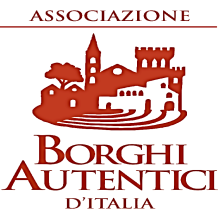 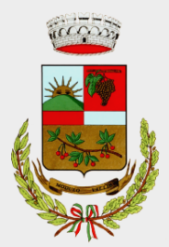 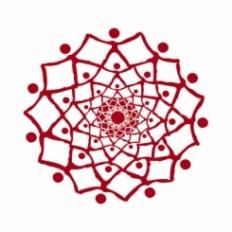 ASSOCIAZIONEBORGHI AUTENTICI D'ITALIAViale Matteotti n.49 - 43039 Salsomaggiore Terme (PR) C.F. 95108270653Tel. 0524/587185 Fax 0524/580034E-mail: associazione@borghiautenticiditalia.itwww.borghiautenticiditalia.it/bai COMUNE DI MODOLOPROVINCIA DI ORISTANOVia Roma n. 76, 08019 – Modolo (OR)C.F. e P. I. 00161500913Tel. 0785/35666 – Fax. 0785/35378www.comune.modolo.or.itinfo@pec.comune.modolo.nu.itUNIONE DI COMUNI“DELLA PLANARGIA E DEL MONTIFERRU OCCIDENTALE”Via Azuni angolo Via Ciusa – 08013 Bosa (OR)C.F. e P.I.: 01295640914Tel. 0785/825110 – Fax 0785/373329www.unioneplamo.it